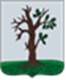 Российская ФедерацияБРЯНСКАЯ ОБЛАСТЬСОВЕТ НАРОДНЫХ ДЕПУТАТОВ СТАРОДУБСКОГО МУНИЦИПАЛЬНОГО ОКРУГАРЕШЕНИЕот 29.02.2024   №408   г. СтародубО премировании главы Стародубскогомуниципального округа Брянской области Тамилина Н. Н.        На основании положения «Об оплате труда депутатов, выборных должностных лиц местного самоуправления, осуществляющих свои полномочия на постоянной основе, муниципальных служащих, председателя Контрольно-счетной палаты Стародубского муниципального округа Брянской области», утвержденного решением  Совета народных депутатов Стародубского муниципального округа Брянской области №139 от 29.09.2021г. (с изм. от 30.09.2022г.; от 27.09.2023г.), Совет народных депутатов Стародубского муниципального округа решил:1. Выплатить премию за выполнение особо важных и сложных заданий в сумме 3448 (Три тысячи четыреста сорок восемь) руб. 00 коп главе Стародубского муниципального округа Тамилину Николаю Никифоровичу, указанную выплату произвести в феврале 2024 года;3. Настоящее решение вступает в силу с момента подписания.Глава Стародубского муниципального округаБрянской области                                                                        Н. Н. Тамилин